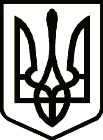 УкраїнаГромадська рада при Ніжинській районній державній адміністрації Чернігівської області вул. Батюка, 5-А, м. Ніжин, 16600, тел. (04631) 2-01-29, e-mail: vpolitika1@ukr.netГолові Ніжинської районної державної адміністраціїІвашину В.А.Рішення Громадської ради при Ніжинській районній державній адміністраціївід 22 червня 2017 року     Розглянувши питання про надання первинної медичної допомоги у Ніжинському районі в   умовах децентралізації, Громадська рада при райдержадміністрації рекомендує:         вивчити питання щодо можливого стимулювання та заохочення молодих спеціалістів, випускників медичних закладів до роботи у сільській місцевості (шляхом надання відповідних пільг, забезпечення житлом, часткове відшкодування оплати за комунальні послуги тощо).Голова Громадської радипри Ніжинській райдержадміністрації                                  І.В.Чеботаєва22.06.2017№2